Dear Clerk, I am writing to make you aware of an update to the Government’s No Deal guidance for UK stakeholders regarding eligibility for domain name registrations under the .eu top level domain. The guidance was originally published on 21 December 2018, and the update was published on 6 March 2019. The guidance has been updated to reflect the latest notice published by the .eu registry EURid. The EURid notice provides further clarification for prospective and existing UK registrants of .eu domains in the event of the UK leaving the EU without a deal.I will place a copy of this letter and the technical notice in the Library of the House.I hope this information is useful. Yours ever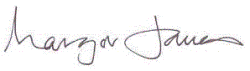 MARGOT JAMES MPMinister for Digital and the Creative IndustriesMargot James MPMinister for Digital and the Creative Industries 4th Floor100 Parliament StreetLondon SW1A 2BQwww.gov.uk/dcmsenquiries@culture.gov.ukTO2019/02439/DC12 March 2019Margot James MPMinister for Digital and the Creative Industries 4th Floor100 Parliament StreetLondon SW1A 2BQwww.gov.uk/dcmsenquiries@culture.gov.ukTO2019/02439/DC12 March 2019Margot James MPMinister for Digital and the Creative Industries 4th Floor100 Parliament StreetLondon SW1A 2BQwww.gov.uk/dcmsenquiries@culture.gov.ukTO2019/02439/DC12 March 2019